                                                                                                                         HeadDepartment of PhysicsANNEXURE-I ( Physics Department )ANNEXURE-I ( Physics Department )ANNEXURE-I ( Physics Department )ANNEXURE-I ( Physics Department )ANNEXURE-I ( Physics Department )ANNEXURE-I ( Physics Department )ANNEXURE-I ( Physics Department )ANNEXURE-I ( Physics Department )ANNEXURE-I ( Physics Department )VISVESVARAYA NATIONAL INSTITUTE OF TECHNOLOGYVISVESVARAYA NATIONAL INSTITUTE OF TECHNOLOGYVISVESVARAYA NATIONAL INSTITUTE OF TECHNOLOGYVISVESVARAYA NATIONAL INSTITUTE OF TECHNOLOGYVISVESVARAYA NATIONAL INSTITUTE OF TECHNOLOGYVISVESVARAYA NATIONAL INSTITUTE OF TECHNOLOGYVISVESVARAYA NATIONAL INSTITUTE OF TECHNOLOGYVISVESVARAYA NATIONAL INSTITUTE OF TECHNOLOGYVISVESVARAYA NATIONAL INSTITUTE OF TECHNOLOGYAccounts office, Administration Building, South Ambazari road,
 Nagpur, Maharashtra (India) - 440010
Contact No: +91 712-2801366,Email ID: dr_acct@vnit.ac.in (of Coordinator) 
GSTIN: 27AAATV9885C1ZZ       PAN No: AAATV9885CAccounts office, Administration Building, South Ambazari road,
 Nagpur, Maharashtra (India) - 440010
Contact No: +91 712-2801366,Email ID: dr_acct@vnit.ac.in (of Coordinator) 
GSTIN: 27AAATV9885C1ZZ       PAN No: AAATV9885CAccounts office, Administration Building, South Ambazari road,
 Nagpur, Maharashtra (India) - 440010
Contact No: +91 712-2801366,Email ID: dr_acct@vnit.ac.in (of Coordinator) 
GSTIN: 27AAATV9885C1ZZ       PAN No: AAATV9885CAccounts office, Administration Building, South Ambazari road,
 Nagpur, Maharashtra (India) - 440010
Contact No: +91 712-2801366,Email ID: dr_acct@vnit.ac.in (of Coordinator) 
GSTIN: 27AAATV9885C1ZZ       PAN No: AAATV9885CAccounts office, Administration Building, South Ambazari road,
 Nagpur, Maharashtra (India) - 440010
Contact No: +91 712-2801366,Email ID: dr_acct@vnit.ac.in (of Coordinator) 
GSTIN: 27AAATV9885C1ZZ       PAN No: AAATV9885CAccounts office, Administration Building, South Ambazari road,
 Nagpur, Maharashtra (India) - 440010
Contact No: +91 712-2801366,Email ID: dr_acct@vnit.ac.in (of Coordinator) 
GSTIN: 27AAATV9885C1ZZ       PAN No: AAATV9885CAccounts office, Administration Building, South Ambazari road,
 Nagpur, Maharashtra (India) - 440010
Contact No: +91 712-2801366,Email ID: dr_acct@vnit.ac.in (of Coordinator) 
GSTIN: 27AAATV9885C1ZZ       PAN No: AAATV9885C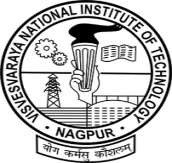 Proforma Invoice (Not to be treated as Tax Invoice, issued under GST Act 2017)    ( Final Tax invoice shall be issued after deposit of Funds and intimation of details thereof) ( Ledger Name “Analysis Charges FIST/Physics”)Proforma Invoice (Not to be treated as Tax Invoice, issued under GST Act 2017)    ( Final Tax invoice shall be issued after deposit of Funds and intimation of details thereof) ( Ledger Name “Analysis Charges FIST/Physics”)Proforma Invoice (Not to be treated as Tax Invoice, issued under GST Act 2017)    ( Final Tax invoice shall be issued after deposit of Funds and intimation of details thereof) ( Ledger Name “Analysis Charges FIST/Physics”)Proforma Invoice (Not to be treated as Tax Invoice, issued under GST Act 2017)    ( Final Tax invoice shall be issued after deposit of Funds and intimation of details thereof) ( Ledger Name “Analysis Charges FIST/Physics”)Proforma Invoice (Not to be treated as Tax Invoice, issued under GST Act 2017)    ( Final Tax invoice shall be issued after deposit of Funds and intimation of details thereof) ( Ledger Name “Analysis Charges FIST/Physics”)Proforma Invoice (Not to be treated as Tax Invoice, issued under GST Act 2017)    ( Final Tax invoice shall be issued after deposit of Funds and intimation of details thereof) ( Ledger Name “Analysis Charges FIST/Physics”)Proforma Invoice (Not to be treated as Tax Invoice, issued under GST Act 2017)    ( Final Tax invoice shall be issued after deposit of Funds and intimation of details thereof) ( Ledger Name “Analysis Charges FIST/Physics”)Proforma Invoice (Not to be treated as Tax Invoice, issued under GST Act 2017)    ( Final Tax invoice shall be issued after deposit of Funds and intimation of details thereof) ( Ledger Name “Analysis Charges FIST/Physics”)Proforma Invoice (Not to be treated as Tax Invoice, issued under GST Act 2017)    ( Final Tax invoice shall be issued after deposit of Funds and intimation of details thereof) ( Ledger Name “Analysis Charges FIST/Physics”)Proforma Invoice No:Phy/RAMAN  / 1Proforma Invoice No:Phy/RAMAN  / 1Proforma Invoice No:Phy/RAMAN  / 1Proforma Invoice No:Phy/RAMAN  / 1Proforma Invoice Date:       / 07 /2022Proforma Invoice Date:       / 07 /2022Proforma Invoice Date:       / 07 /2022Proforma Invoice Date:       / 07 /2022Proforma Invoice Date:       / 07 /2022Testing Service: YesTesting Service: YesConsultancy Service:NoConsultancy Service:NoConsultancy Service:NoConsultancy Service:NoS. No.Service/item  DescriptionSAC/HSN codeSlotRateAmountDiscountTaxable ValueTaxable Value1RAMAN Spectrometer Characterization A/C Head : “Analysis Charges FIST/Physics”998346 01Bank DetailsBank DetailsTotal Amount before TaxTotal Amount before TaxTotal Amount before TaxTotal Amount before TaxTotal Amount before TaxBank A/C:10259420798Bank A/C:10259420798Add: CGST (9%)Add: CGST (9%)Add: CGST (9%)Add: CGST (9%)Add: CGST (9%)Bank IFSC: SBIN0006702Bank IFSC: SBIN0006702Add: SGST (9%)Add: SGST (9%)Add: SGST (9%)Add: SGST (9%)Add: SGST (9%)Terms and Conditions:
1. Income of the Institute is exempt under Section 10 (23C) (iiiab) of Income Tax Act, 1961.
2. GST TDS not applicable in terms of nofn 73/2018 dated 31 Dec 2018 since VNIT is also deducted under GST Act.
3. All disputes are subject to Nagpur JurisdictionTerms and Conditions:
1. Income of the Institute is exempt under Section 10 (23C) (iiiab) of Income Tax Act, 1961.
2. GST TDS not applicable in terms of nofn 73/2018 dated 31 Dec 2018 since VNIT is also deducted under GST Act.
3. All disputes are subject to Nagpur JurisdictionAdd: IGST (18%)Add: IGST (18%)Add: IGST (18%)Add: IGST (18%)Add: IGST (18%)Terms and Conditions:
1. Income of the Institute is exempt under Section 10 (23C) (iiiab) of Income Tax Act, 1961.
2. GST TDS not applicable in terms of nofn 73/2018 dated 31 Dec 2018 since VNIT is also deducted under GST Act.
3. All disputes are subject to Nagpur JurisdictionTerms and Conditions:
1. Income of the Institute is exempt under Section 10 (23C) (iiiab) of Income Tax Act, 1961.
2. GST TDS not applicable in terms of nofn 73/2018 dated 31 Dec 2018 since VNIT is also deducted under GST Act.
3. All disputes are subject to Nagpur JurisdictionTotal Tax AmountTotal Tax AmountTotal Tax AmountTotal Tax AmountTotal Tax AmountTerms and Conditions:
1. Income of the Institute is exempt under Section 10 (23C) (iiiab) of Income Tax Act, 1961.
2. GST TDS not applicable in terms of nofn 73/2018 dated 31 Dec 2018 since VNIT is also deducted under GST Act.
3. All disputes are subject to Nagpur JurisdictionTerms and Conditions:
1. Income of the Institute is exempt under Section 10 (23C) (iiiab) of Income Tax Act, 1961.
2. GST TDS not applicable in terms of nofn 73/2018 dated 31 Dec 2018 since VNIT is also deducted under GST Act.
3. All disputes are subject to Nagpur JurisdictionTotal Amount after Tax:Total Amount after Tax:Total Amount after Tax:Total Amount after Tax:Total Amount after Tax:Details to be filled By clientDetails to be filled By clientDetails to be filled By clientDetails to be filled By clientDetails to be filled By clientDetails to be filled By clientDetails to be filled By clientDetails to be filled By clientDetails to be filled By clientDetails of Receiver (Billing Details)Details of Receiver (Billing Details)Details of Receiver (Billing Details)Details of Receiver (Billing Details)Place of Supply alongwith Complete address where service is received:Physics Department, VNIT, NagpurPlace of Supply alongwith Complete address where service is received:Physics Department, VNIT, NagpurPlace of Supply alongwith Complete address where service is received:Physics Department, VNIT, NagpurPlace of Supply alongwith Complete address where service is received:Physics Department, VNIT, NagpurPlace of Supply alongwith Complete address where service is received:Physics Department, VNIT, NagpurName:   Name:   Name:   Name:   Place of Supply alongwith Complete address where service is received:Physics Department, VNIT, NagpurPlace of Supply alongwith Complete address where service is received:Physics Department, VNIT, NagpurPlace of Supply alongwith Complete address where service is received:Physics Department, VNIT, NagpurPlace of Supply alongwith Complete address where service is received:Physics Department, VNIT, NagpurPlace of Supply alongwith Complete address where service is received:Physics Department, VNIT, NagpurAddress:Address:Address:Address:Place of Supply alongwith Complete address where service is received:Physics Department, VNIT, NagpurPlace of Supply alongwith Complete address where service is received:Physics Department, VNIT, NagpurPlace of Supply alongwith Complete address where service is received:Physics Department, VNIT, NagpurPlace of Supply alongwith Complete address where service is received:Physics Department, VNIT, NagpurPlace of Supply alongwith Complete address where service is received:Physics Department, VNIT, NagpurGSTIN:GSTIN:GSTIN:GSTIN:State (Place of Supply): MaharashtraState (Place of Supply): MaharashtraState (Place of Supply): MaharashtraState (Place of Supply): MaharashtraState (Place of Supply): MaharashtraState: MaharashtraState: MaharashtraCode 440010State Code (Place of Supply): 440010State Code (Place of Supply): 440010State Code (Place of Supply): 440010State Code (Place of Supply): 440010State Code (Place of Supply): 440010Email Id:Email Id:Email Id:Email Id:Contact No.:  Contact No.:  Contact No.:  Contact No.:  Contact No.:  Note: This is Proforma invoice. Final Tax invoice shallbe issued from Accounts Section at the time of deposit of Funds.Note: This is Proforma invoice. Final Tax invoice shallbe issued from Accounts Section at the time of deposit of Funds.Note: This is Proforma invoice. Final Tax invoice shallbe issued from Accounts Section at the time of deposit of Funds.Note: This is Proforma invoice. Final Tax invoice shallbe issued from Accounts Section at the time of deposit of Funds.Note: This is Proforma invoice. Final Tax invoice shallbe issued from Accounts Section at the time of deposit of Funds.Note: This is Proforma invoice. Final Tax invoice shallbe issued from Accounts Section at the time of deposit of Funds.Note: This is Proforma invoice. Final Tax invoice shallbe issued from Accounts Section at the time of deposit of Funds.Note: This is Proforma invoice. Final Tax invoice shallbe issued from Accounts Section at the time of deposit of Funds.Note: This is Proforma invoice. Final Tax invoice shallbe issued from Accounts Section at the time of deposit of Funds.